                                        ГБПОУ 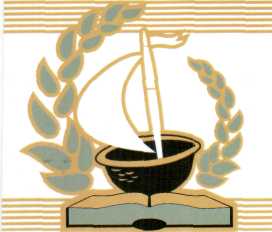                                           Губернский колледж                                          города ПохвистневоПРОГРАММА ПРОФЕССИОНАЛЬНОГО МОДУЛЯ 2«Ручная дуговая сварка (наплавка, резка) плавящимся покрытым электродом»Похвистнево 2017 годПрограмма профессионального модуля разработана на основе Федерального государственного образовательного стандарта по профессии среднего   профессионального образования (далее – СПО) 15.01.05 Сварщик (ручной и частично механизированной сварки (наплавки)) для обучению сочетанию профессий 15.01.05 Сварщик (ручной и частично механизированной сварки (наплавки));Организация-разработчик: ГБПОУ Губернский колледж г. ПохвистневоРазработчики:Галиуллин Иршат Аглямович, преподаватель спец. дисциплинВоронов Андрей Александрович,  мастер производственного обученияРаботодатели:СОДЕРЖАНИЕ 1. паспорт ПРОГРАММЫ ПРОФЕССИОНАЛЬНОГО МОДУЛЯ 2«Ручная дуговая сварка (наплавка, резка) плавящимся покрытым электродом»1.1. Область применения программыПрограмма профессионального модуля  – является частью основной профессиональной образовательной программы в соответствии с ФГОС по профессии ППКРС СПО 15.01.05 Сварщик (ручной и частично механизированной сварки (наплавки)) для  профессий и их  сочетаний:- Сварщик ручной дуговой сварки плавящимся покрытым электродом;- Сварщик частично механизированной сварки плавлением;- Сварщик ручной дуговой сварки неплавящимся электродом в защитномгазе;- Сварщик ручной дуговой сварки плавящимся покрытым электродом - Газосварщик;- Сварщик ручной дуговой сварки плавящимся покрытым электродом - Сварщик частично механизированной сварки плавлением;- Сварщик ручной дуговой сварки плавящимся покрытым электродом - Сварщик ручной дуговой сварки неплавящимся электродом в защитном газе;Квалификации:Сварщик ручной дуговой сварки плавящимся покрытым электродом 3-4 разрядВ результате  обучения по  программе данного модуля обеспечивается освоение основного вида профессиональной деятельности (ВПД): «Ручная дуговая сварка (наплавка, резка) плавящимся покрытым электродом» и соответствующих профессиональных компетенций (ПК):1. Выполнять ручную дуговую сварку различных деталей из углеродистых и конструкционных сталей во всех пространственных положениях сварного шва.2. Выполнять ручную дуговую сварку различных деталей из цветных металлов и сплавов во всех пространственных положениях сварного шва.3. Выполнять ручную дуговую наплавку покрытыми электродами различных деталей.4. Выполнять дуговую резку различных деталей.Программа профессионального модуля может быть использована в дополнительном профессиональном образовании (в программах повышения квалификации и переподготовки) по укрупненной группе 150000  Металлургия, машиностроение и материалообработка и профессиональной подготовке по профессиям рабочих:Сварщик ручной дуговой сварки плавящимся покрытым электродом; Сварщик ручной дуговой сварки плавящимся покрытым электродом - Сварщик частично механизированной сварки плавлением; Сварщик частично механизированной сварки плавлением Сварщик ручной дуговой сварки неплавящимся электродом в защитном газе;Уровень образования основное общее, среднее (полное) общее. Опыт работы не требуется.1.2. Цели и задачи модуля – требования к результатам освоения модуляС целью овладения указанным видом профессиональной деятельности и соответствующими профессиональными компетенциями обучающийся в ходе освоения профессионального модуля должен:иметь практический опыт:уметь:знать:1.3. Рекомендуемое количество часов на освоение программы профессионального модуля:всего –1032 часа, в том числе:максимальной учебной нагрузки обучающегося – 150 часов, включая:обязательной аудиторной учебной нагрузки обучающегося –100 часов;самостоятельной работы обучающегося – 50 часов;учебной и производственной практики  – 982 часа.2. РЕЗУЛЬТАТЫ ОСВОЕНИЯ ПРОФЕССИОНАЛЬНОГО МОДУЛЯРезультатом освоения программы профессионального модуля является овладение обучающимися видом профессиональной деятельности Ручная дуговая сварка (наплавка, резка) плавящимся покрытым электродом, в том числе профессиональными (ПК) и общими (ОК) компетенциями:Вариативная часть - не предусмотрено3. СТРУКТУРА и содержание профессионального модуля3.1. Тематический план профессионального модуля 3.2. Содержание  обучения  по  профессиональному  модулю  (ПМ-1)4. УСЛОВИЯ РЕАЛИЗАЦИИ  ПРОФЕССИОНАЛЬНОГО МОДУЛЯ4.1. Требования к минимальному материально-техническому обеспечениюРеализация программы модуля предполагает наличие учебного кабинета теоретических основ сварки и резки металлов; сварочной мастерской; лаборатории испытания материалов и контроля качества сварных соединений, сварочного полигона.Оборудование учебного кабинета и рабочих мест кабинета теоретических основ сварки и резки металлов:	-рабочее место преподавателя, оснащенное интерактивными средствами обучения;-посадочные места обучающихся (по количеству обучающихся);-комплект инструментов и приспособлений;-схемы (внешний вид и в разрезе) газовых баллонов,  газовых редукторов, шлангов (рукавов), вентилей и т.д.;-макеты, плакаты «Виды сварных соединений и швов», «Разделка кромок», «Газовая сварка» и «Сборочно-сварочные приспособления», «Измерительные инструменты и приспособления»,- комплекты  инструментов визуального контроля шва,- Технические средства обучения: компьютер с лицензионным программным обеспечением,  мультимедиапроектор.Оборудование лаборатории сварщиков:-рабочее место преподавателя, оснащенное интерактивными средствами обучения;-посадочные места обучающихся (по количеству обучающихся на 1 подгруппу);-тренажеры сварщика малоамперные  дуговые МТДС и ТДСМ;-компьютеры   с программным обеспечением по профессии «Сварщик»  и доступом  к сети INTERNET.- демонстрационный сварочный инвертор «Saxsotig-160»,Оборудование сварочной мастерской и рабочих мест мастерской:- рабочее место мастера с комплектами личного технологического и контрольно-измерительного инструмента;-оборудованные рабочие места (по количеству обучающихся);-комплект контрольно-измерительного инструмента (по количеству обучающихся);-комплект ручного технологического инструмента по слесарным работам (по количеству обучающихся);-комплект средств индивидуальной защиты (по количеству обучающихся).Оборудование сварочного полигона (цеха) и рабочих мест на полигоне:-рабочие места по количеству обучающихся;-инверторные сварочные аппараты;-сварочный пост ручной электродуговой сварки;-технологическая документация по сборке.Реализация программы модуля предполагает обязательную практику: учебную практику (производственное обучение)  рекомендуется реализовывать рассредоточенно, чередуя с теоретическими занятиями в рамках профессионального модуля; производственную практику – концентрированно.4.2. Информационное обеспечение обученияПеречень рекомендуемых учебных изданий, Интернет-ресурсов, дополнительной литературыОсновные источники:1.Виноградов В.С. «Электрическая  дуговая сварка» учеб.пособие для нач. проф. образования /.- М.: Издательский центр «Академия», 2010.- 320с.2.Чернышов  Г. Г. Сварочное дело: Сварка и резка металлов: Учебник для нач. проф. образования / 2-е изд., -М.: Издательский центр «Академия», 2011.-496с.3. Чернышов Г.Г., Полевой Г.В., Выборнов А.П. под. Ред. Чернышова Г.Г. Справочник электрогазосварщика: учеб.пособие для нач. проф. образования.- М.: Издательский центр «Академия», 2007.- 400 с.      4. Б.С. Покровский «Основы слесарного дела» учеб.пособие для нач. проф. образования.- М.: Издательский центр «Академия», 2009г      5. Юхин Н.А.  «Газосварщик» учеб.пособие для нач. проф. образования.- М.: Издательский центр «Академия», 2005 г.   Дополнительные источники: Левадный В.С., Бурлака А.П. Сварочные работы. Практическое пособие. - М.: Аделант, 2008. - 450с.Интернет-ресурсы:http://www.drevniymir.ruhttp://www.osvarke.infohttp://www.svarkainfo.ru4.3. Общие требования к организации образовательного процессаАудиторная учебная работа реализуется в кабинете теоретических основ сварки и резки металлов, лабораторные работы и практические занятия – в лаборатории сварщиков с использованием тренажеров сварщика МТДС и ТДСМ, компьютерных программ, электронных модулей OMS и других электронных пособий.  Практика представляет собой вид учебных занятий, обеспечивающих практико-ориентированную подготовку обучающихся. Учебная практика (производственное обучение) обучающихся осуществляется в сварочной мастерской,  на сварочном полигоне рассредоточено, чередуясь с теоретическими занятиями в рамках профессионального модуля. Учебную практику рекомендуется проводить при делении группы на подгруппы, что способствует индивидуализации и повышения качества  обучения. Реализация программы модуля предполагает обязательную производственную практику. Производственную практику рекомендовано проводить концентрированно на предприятиях, в учреждениях и организациях, направление деятельности которых соответствует профилю подготовки обучающихся, на основе прямых договоров, заключаемых между предприятием, учреждением, организацией и образовательным учреждением. При изучении модуля с обучающимися проводятся консультации, которые могут проводиться как со всей группой, так и индивидуально. Самостоятельная работа  обучающихся организована в лаборатории по информационным технологиям с использованием мультимедийных пособий для самостоятельного обучения и контроля знаний и при выполнении письменной экзаменационной работы, а также в библиотеке, читальном зале с выходом в сеть ИНТЕРНЕТ.Изучение дисциплин «Техническая графика», «Основы материаловедения»,  «Допуски и технические измерения» предшествуют  или ведутся параллельно с освоением данного модуля.Изучение ПМ-1 (МДК.01.01. Основы технологии сварки и сварочное оборудование МДК.01.02. Технология производства сварных конструкцийМДК.01.03. Подготовительные и сборочные операции перед сваркой. МДК.01.04. Контроль качества сварных соединений) проведено на 1 курсе.  4.4. Кадровое обеспечение образовательного процессаТребования к квалификации педагогических (инженерно-педагогических) кадров, обеспечивающих обучение по междисциплинарным курсам:  наличие среднего профессионального или высшего профессионального образования по специальностям сварочного производства, соответствующее профилю преподаваемого модуля. Требования к квалификации педагогических кадров, осуществляющих руководство практикой.Инженерно-педагогический состав: дипломированные специалисты, имеющие среднее профессиональное или высшее профессиональное образование и опыт деятельности в организациях соответствующей данному модулю профессиональной сферы. Опыт деятельности в организациях соответствующей профессиональной сферы является обязательным.Мастера: мастера производственного обучения должны иметь на 1-2 разряда по профессии рабочего выше, чем предусмотрено образовательным стандартом для выпускников.Преподаватели, отвечающие за освоение обучающимися профессионального цикла, и   мастера производственного обучения должны проходить  стажировку в профильных организациях не реже 1-го раза в 3 года.5. Контроль и оценка результатов освоения профессионального модуля (вида профессиональной деятельности)Формы и методы контроля и оценки результатов обучения должны позволять проверять у обучающихся не только сформированность профессиональных компетенций, но и развитие общих компетенций и обеспечивающих их умений.Приложение 1КОНКРЕТИЗАЦИЯ РЕЗУЛЬТАТОВ ОСВОЕНИЯ ПРОФЕССИОНАЛЬНОГО МОДУЛЯ  приложение 2ТЕХНОЛОГИИ ФОРМИРОВАНИЯ ОКПриложение 3ЛИСТ ИЗМЕНЕНИЙ И ДОПОЛНЕНИЙ, ВНЕСЕННЫХ В  РАБОЧУЮ ПРОГРАММУЧасти стр.1. ПАСПОРТ ПРОГРАММЫ ПРОФЕССИОНАЛЬНОГО МОДУЛЯ32. результаты освоения ПРОФЕССИОНАЛЬНОГО МОДУЛЯ73. СТРУКТУРА и содержание профессионального модуля84. условия реализации программы ПРОФЕССИОНАЛЬНОГО МОДУЛЯ165. Контроль и оценка результатов освоения профессионального модуля (вида профессиональной деятельности)20ПРИЛОЖЕНИЕ 1. КОНКРЕТИЗАЦИЯ РЕЗУЛЬТАТОВ ОСВОЕНИЯ ПРОФЕССИОНАЛЬНОГО МОДУЛЯ  ПРИЛОЖЕНИЕ  2. ТЕХНОЛОГИИ ФОРМИРОВАНИЯ ОКПРИЛОЖЕНИЕ 3. ЛИСТ ИЗМЕНЕНИЙ И ДОПОЛНЕНИЙ, ВНЕСЕННЫХ В РАБОЧУЮ ПРОГРАММУ  КодНаименование результата обученияПО 1- проверки оснащенности сварочного поста ручной дуговой сварки (наплавки, резки) плавящимся покрытым электродом; ПО 2- проверки работоспособности и исправности оборудования поста ручной дуговой сварки (наплавки, резки) плавящимся покрытым электродом;ПО 3- проверки наличия заземления сварочного поста ручной дуговой сварки (наплавки, резки) плавящимся покрытым электродом; ПО 4- подготовки и проверки сварочных материалов для ручной дуговой сварки (наплавки, резки) плавящимся покрытым электродом;ПО 5- настройки оборудования ручной дуговой сварки (наплавки, резки) плавящимся покрытым электродом для выполнения сваркиПО 6- выполнения ручной дуговой сварки (наплавки, резки) плавящимся покрытым электродом различных деталей и конструкций;ПО7- выполнения дуговой резки; КодНаименование результата обученияУ 1- проверять работоспособность и исправность сварочного оборудования для ручной дуговой сварки (наплавки, резки) плавящимся покрытым электродом; У 2- настраивать сварочное оборудование для ручной дуговой сварки (наплавки, резки) плавящимся покрытым электродом;У 3- выполнять сварку различных деталей и конструкций во всех пространственных положениях сварного шва; У 4- владеть техникой дуговой резки металла; КодНаименование результата обученияЗн 1-основные типы, конструктивные элементы и размеры сварных соединений, выполняемых ручной дуговой сваркой (наплавкой, резкой) плавящимся покрытым электродом, и обозначение их на чертежах; Зн 2- основные группы и марки материалов, свариваемых ручной дуговой сваркой (наплавкой, резкой) плавящимся покрытым электродом;Зн 3- сварочные (наплавочные) материалы для ручной дуговой сварки (наплавки, резки) плавящимся покрытым электродом; Зн 4- технику и технологию ручной дуговой сварки (наплавки, резки) плавящимся покрытым электродом различных деталей и конструкций в пространственных положениях сварного шва;Зн 5- основы дуговой резки;Зн 6- причины возникновения дефектов сварных швов, способы их предупреждения и исправления при ручной дуговой сварке (наплавке, резке) плавящимся покрытым электродом;КодНаименование результата обученияПК 2.1 Выполнять ручную дуговую сварку различных деталей из углеродистых и конструкционных сталей во всех пространственных положениях сварного шва. П.К.2.2Выполнять ручную дуговую сварку различных деталей из цветных металлов и сплавов во всех пространственных положениях сварного шва.П.К.2.3Выполнять ручную дуговую наплавку покрытыми электродами различных деталей.П.К.2.4Выполнять дуговую резку различных деталейОК 1Понимать сущность и социальную значимость  своей будущей профессии, проявлять к ней устойчивый интерес.ОК 2Организовывать собственную деятельность, исходя из цели и способов ее достижения, определенных руководителем.ОК 3Анализировать рабочую ситуацию, осуществлять текущий и итоговый контроль, оценку и коррекцию собственной деятельности, нести ответственность за результаты своей работы.ОК 4Осуществлять поиск информации, необходимой для эффективного выполнения профессиональных задач.ОК 5Использовать информационно-коммуникационные технологии в профессиональной  деятельности.ОК 6Работать в команде, эффективно общаться с коллегами, руководством.Коды профессиональ-ных компетенцийНаименования разделов профессионального модуляВсего часов(макс. учебная нагрузка и практики)Объем времени, отведенный на освоение междисциплинарного курса (курсов)Объем времени, отведенный на освоение междисциплинарного курса (курсов)Объем времени, отведенный на освоение междисциплинарного курса (курсов)Практика Практика Коды профессиональ-ных компетенцийНаименования разделов профессионального модуляВсего часов(макс. учебная нагрузка и практики)Обязательная аудиторная учебная нагрузка обучающегосяОбязательная аудиторная учебная нагрузка обучающегосяСамостоятельная работа обучающегося, ЧасовУчебная,часовПроизводственная,часов(если предусмотрена рассредоточенная практика)Коды профессиональ-ных компетенцийНаименования разделов профессионального модуляВсего часов(макс. учебная нагрузка и практики)Всего,часовв т. ч. лабораторные работы и практические занятия,часов12345678ПК 2.1 -2.4МДК.02.01. Техника и технология ручной дуговой сварки (наплавки, резки) покрытыми электродами1501004350432450Производственная практикаВсего:Наименование разделов профессионального модуля (ПМ), междисциплинарных курсов (МДК) и темСодержание учебного материала, лабораторные работы и практические занятия, самостоятельная работа обучающихсяСодержание учебного материала, лабораторные работы и практические занятия, самостоятельная работа обучающихсяОбъем часовОбъем часовОбъем часовУровень освоения1223334МДК.02.01. Техника и технология ручной дуговой сварки (наплавки, резки) покрытыми электродамиМДК.02.01. Техника и технология ручной дуговой сварки (наплавки, резки) покрытыми электродамиМДК.02.01. Техника и технология ручной дуговой сварки (наплавки, резки) покрытыми электродами100100100ВведениеСодержаниеСодержание111Научные и производственные предпосылки возникновения сварки. Вклад российских учёных в развитие сварочного производстваНаучные и производственные предпосылки возникновения сварки. Вклад российских учёных в развитие сварочного производства111Тема 1.Источники питания сварочной дугиСодержание Содержание           (6)          (6)          (6)Тема 1.Источники питания сварочной дуги1Сварочный пост для ручной дуговой сварки (виды, оборудование поста, применяемые инструменты и приспособления). Источники питания сварочной дуги (классификация, индексация, требования, правила эксплуатации). Назначение, устройство, принцип действия и  характеристики источников питания дуги различных типов.222Тема 1.Источники питания сварочной дуги2Многопостовые источники питания.  Правила безопасности при эксплуатации источников  питания дуги. Правила работы и безопасности труда на сварочном посту.113Тема 1.Источники питания сварочной дугиЛабораторные работыЛабораторные работы111Тема 1.Источники питания сварочной дуги1Подбор источника питания дуги, в  соответствии  с требованиями 111Тема 1.Источники питания сварочной дугиПрактические занятия Практические занятия 222Тема 1.Источники питания сварочной дуги1Изучение устройства, снятие вольт-амперных характеристик выпрямителя.Выявление и устранение неисправностей источников питания дуги.222Тема 1.Источники питания сварочной дугиСамостоятельная работаСамостоятельная работаТема 1.Источники питания сварочной дуги123Оформление результатов лабораторно-практических работЗаполнение таблицы «Неисправности источников питания дуги»Отработка ЭУМов  и тестов по вопросам темы.111111111Тема 2 «Техника наплавки швов и технология ручной дуговой сварки».СодержаниеСодержание(8)(8)(8)Тема 2 «Техника наплавки швов и технология ручной дуговой сварки».1Режимы сварки: понятие, основные и дополнительные показатели режима, их влияние на размеры и форму шва, принципы выбора Влияние длины дуги на производительность сварки и качество сварного шва. Принципы выбора длины дуги. Техника поддержания дуги постоянной длины. Колебательные движения электрода: назначение, наиболее распространенные виды, их применение. 222Тема 2 «Техника наплавки швов и технология ручной дуговой сварки».2Направления сварки. Окончание сварки. Заварка кратера.  Особенности сварки в нижнем положении стыковых и  угловых швов Влияние наклона электрода на качество сварки и принципы его выбора  111Тема 2 «Техника наплавки швов и технология ручной дуговой сварки».3Способы сварки швов различной длины. Особенности режимов сварки и техники  сварки швов в вертикальном,  горизонтальном и потолочном  положениях. Особенности сварки толстостенных конструкций. Сварка многослойных и многопроходных швов.111Тема 2 «Техника наплавки швов и технология ручной дуговой сварки».Лабораторные работыЛабораторные работыТема 2 «Техника наплавки швов и технология ручной дуговой сварки».1Определение  геометрических размеров швов в зависимости от условий сварки и положения шва в пространстве.111Тема 2 «Техника наплавки швов и технология ручной дуговой сварки».Практические занятия Практические занятия Тема 2 «Техника наплавки швов и технология ручной дуговой сварки».1Отработка приёмов поддержания длины дуги, угла наклона  и скорости сварки на тренажёрах сварщика.222Тема 2 «Техника наплавки швов и технология ручной дуговой сварки».2Отработка приёмов наплавки швов в различных пространственных положениях111Тема 2 «Техника наплавки швов и технология ручной дуговой сварки».Самостоятельная работаСамостоятельная работаТема 2 «Техника наплавки швов и технология ручной дуговой сварки».Оформление результатов ЛПЗ.Поиск информации в Интернете с оформлением конспекта-доклада по вопросам:-  «Способы и средства предупреждения и уменьшения сварочных деформаций»,- «Свариваемость  сталей» 211211211Тема 3. Особенности ручной дуговой сварки сталей.СодержаниеСодержание171717Тема 3. Особенности ручной дуговой сварки сталей.1Особенности сварки углеродистых сталей: свариваемость, сварочные материалы, технология.222Тема 3. Особенности ручной дуговой сварки сталей.2Особенности сварки низко – и среднелегированных сталей: общая характеристика свариваемости,  влияние легирующих компонентов. 222Тема 3. Особенности ручной дуговой сварки сталей.3 Сварка теплоустойчивых сталей: способы дуговой сварки, сварочные материалы, режимы, принципы их выбора. Особенности приемов дуговой сварки.222Тема 3. Особенности ручной дуговой сварки сталей.4Особенности сварки высоколегированных сталей, режимы, сварочные материалы, технология.222Тема 3. Особенности ручной дуговой сварки сталей.5Возможные дефекты дуговой сварки стальных изделий  и способы их предупреждения и устранения.111Тема 3. Особенности ручной дуговой сварки сталей.Лабораторные работыЛабораторные работыТема 3. Особенности ручной дуговой сварки сталей.1Определение группы свариваемости углеродистых и легированных сталей111Тема 3. Особенности ручной дуговой сварки сталей.2Расчёт режимов сварки  углеродистых и легированных  сталей по заданным параметрам111Тема 3. Особенности ручной дуговой сварки сталей.Практические работыПрактические работыТема 3. Особенности ручной дуговой сварки сталей.1Отработка приёмов ручной дуговой сварки  на тренажерах сварщика222Тема 3. Особенности ручной дуговой сварки сталей.2Отработка приёмов  выполнения сварки  углеродистых и легированных  сталей  различной толщины222Тема 3. Особенности ручной дуговой сварки сталей.Проверка знанийПроверка знанийТема 3. Особенности ручной дуговой сварки сталей.1Контроль  знаний по материалу МДК за второй курс222Тема 3. Особенности ручной дуговой сварки сталей.Самостоятельная работаТема 3. Особенности ручной дуговой сварки сталей.Оформление результатов ЛПЗОтработка  Электронных учебных модулей.Заполнение таблицы «Стали и электроды для их сварки»Составление таблицы влияния легирующих элементов на свариваемость сталей.Поиск информации в Интернете с оформлением конспекта- доклада по вопросам:«Дефекты сварки сталей»-  «Способы и средства предупреждения и уменьшения сварочных деформаций», 1211121211121211123 курс 3 курс 3 курс 3 курс 3 курс 3 курс Тема 4. Особенности ручной дуговой   сварки (наплавки) чугунаСодержание Содержание (8)(8)(8)Тема 4. Особенности ручной дуговой   сварки (наплавки) чугуна1Свойства и характеристики свариваемости чугунов.111Тема 4. Особенности ручной дуговой   сварки (наплавки) чугуна2Особенности горячей  и  полугорячей сварки  (наплавки)  чугунов   (приёмы, способы, режимы,  материалы).222Тема 4. Особенности ручной дуговой   сварки (наплавки) чугуна3Техника дуговой сварки (наплавка) чугуна холодным способом. Сварка чугуна с помощью шпилек.222Тема 4. Особенности ручной дуговой   сварки (наплавки) чугунаЛабораторные работыТема 4. Особенности ручной дуговой   сварки (наплавки) чугунаРасчёт параметров ручной дуговой сварки чугуна111Тема 4. Особенности ручной дуговой   сварки (наплавки) чугунаПрактические работыТема 4. Особенности ручной дуговой   сварки (наплавки) чугунаОтработка приёмов наплавки мелких дефектов в чугунных деталях222Тема 4. Особенности ручной дуговой   сварки (наплавки) чугунаСамостоятельная работаСамостоятельная работаТема 4. Особенности ручной дуговой   сварки (наплавки) чугуна1Оформление результатов   практической работы111Тема 4. Особенности ручной дуговой   сварки (наплавки) чугуна2Выполнить подбор способа, технологии и материалов для выполнения сварки чугунных изделий различного назначения222Тема 5. Особенности ручной дуговой,  сварки  и наплавки цветных металлов и сплавов.Содержание Содержание 161616Тема 5. Особенности ручной дуговой,  сварки  и наплавки цветных металлов и сплавов.1.Особенности сварки цветных металлов и их сплавов22Тема 5. Особенности ручной дуговой,  сварки  и наплавки цветных металлов и сплавов.2Приёмы и техника ручной дуговой сварки алюминия и  его  сплавов2Тема 5. Особенности ручной дуговой,  сварки  и наплавки цветных металлов и сплавов.3Приёмы и техника ручной дуговой сварки меди и медных сплавов2Тема 5. Особенности ручной дуговой,  сварки  и наплавки цветных металлов и сплавов.4Приёмы и техника ручной дуговой сварки титановых и никелевых сплавов2Тема 5. Особенности ручной дуговой,  сварки  и наплавки цветных металлов и сплавов.5Дефекты сварных соединений цветных металлов и сплавов.1Тема 5. Особенности ручной дуговой,  сварки  и наплавки цветных металлов и сплавов.Лабораторные работыЛабораторные работы111Тема 5. Особенности ручной дуговой,  сварки  и наплавки цветных металлов и сплавов.1.Расчёт  параметров режима сварки цветных металлов111Тема 5. Особенности ручной дуговой,  сварки  и наплавки цветных металлов и сплавов.2Изучение качества швов цветных металлов, выполненных дуговой сваркой222Тема 5. Особенности ручной дуговой,  сварки  и наплавки цветных металлов и сплавов.Практические занятия Практические занятия 222Тема 5. Особенности ручной дуговой,  сварки  и наплавки цветных металлов и сплавов.1.Отработка приёмов ручной дуговой сварки деталей из цветных металлов и сплавов222Тема 5. Особенности ручной дуговой,  сварки  и наплавки цветных металлов и сплавов.Проверка знанийПроверка знанийТема 5. Особенности ручной дуговой,  сварки  и наплавки цветных металлов и сплавов.Тестирование по теме Темам 4-5222Тема 5. Особенности ручной дуговой,  сварки  и наплавки цветных металлов и сплавов.Самостоятельная работаСамостоятельная работаТема 5. Особенности ручной дуговой,  сварки  и наплавки цветных металлов и сплавов.Оформление результатов лабораторно-практических работ222Тема 5. Особенности ручной дуговой,  сварки  и наплавки цветных металлов и сплавов.Заполнение таблицы  «Свариваемость цветных металлов и сплавов»222Тема 5. Особенности ручной дуговой,  сварки  и наплавки цветных металлов и сплавов.Заполнение  таблицы «Способы и особенности сварки цветных металлов»222Тема 5. Особенности ручной дуговой,  сварки  и наплавки цветных металлов и сплавов.Отработка ЭУМов  и онлайн- тестов по вопросам темы222Тема 5. Особенности ручной дуговой,  сварки  и наплавки цветных металлов и сплавов.Тема 6 «Технология ручной дуговой сварки в потолочном положении шва»СодержаниеСодержание101010Тема 6 «Технология ручной дуговой сварки в потолочном положении шва»1Особенности и правила ручной  дуговой сварки покрытыми электродами в потолочном положении шва. 111Тема 6 «Технология ручной дуговой сварки в потолочном положении шва»2Способы и приёмы наплавки в потолочном положении.111Тема 6 «Технология ручной дуговой сварки в потолочном положении шва»3Способы и приёмы сварки стыковых, угловых и тавровых соединений в потолочном положении.222Тема 6 «Технология ручной дуговой сварки в потолочном положении шва»Лабораторные работыЛабораторные работыТема 6 «Технология ручной дуговой сварки в потолочном положении шва»1Выявление дефектов потолочных сварных швов.222Тема 6 «Технология ручной дуговой сварки в потолочном положении шва»Практические занятияПрактические занятияТема 6 «Технология ручной дуговой сварки в потолочном положении шва»1Отработка приёмов выполнения потолочных швов на тренажёрах сварщика 222Тема 6 «Технология ручной дуговой сварки в потолочном положении шва»2Отработка приёмов выполнения потолочных швов различных типов соединений222Тема 6 «Технология ручной дуговой сварки в потолочном положении шва»Самостоятельная работаСамостоятельная работаТема 6 «Технология ручной дуговой сварки в потолочном положении шва»1Оформление результатов ЛПЗ111Тема 6 «Технология ручной дуговой сварки в потолочном положении шва»2Подбор марок и типов сварочных электродов222Тема 6 «Технология ручной дуговой сварки в потолочном положении шва»3Отработка ЭУМов  и онлайн- тестов по вопросам темы222Тема 7 «Технология  сварки  труб и швов сложной конфигурации»Содержание101010Тема 7 «Технология  сварки  труб и швов сложной конфигурации»1Особенности сварки кольцевых  швов и швов сложной конфигурации Технология сварки труб с различной толщиной стенки.222Тема 7 «Технология  сварки  труб и швов сложной конфигурации»2Технология сварки швов сложной конфигурации. 222Тема 7 «Технология  сварки  труб и швов сложной конфигурации»3Дефекты сварки кольцевых швов и швов сложной конфигурации.111Тема 7 «Технология  сварки  труб и швов сложной конфигурации»Лабораторные работыЛабораторные работыТема 7 «Технология  сварки  труб и швов сложной конфигурации»1Расчёт  параметров режима сварки швов сложной конфигурации111Тема 7 «Технология  сварки  труб и швов сложной конфигурации»Практические занятияПрактические занятияТема 7 «Технология  сварки  труб и швов сложной конфигурации»1Отработка приёмов сварки труб с различной толщиной стенки222Тема 7 «Технология  сварки  труб и швов сложной конфигурации»2Отработка приёмов сварки швов сложной конфигурации в различных пространственных положениях222Тема 7 «Технология  сварки  труб и швов сложной конфигурации»Самостоятельная работаСамостоятельная работаТема 7 «Технология  сварки  труб и швов сложной конфигурации»1Оформление результатов ЛПЗ111Тема 7 «Технология  сварки  труб и швов сложной конфигурации»2Разработка технологических карт на выполнение  сварки соединений (согласно задания)111Тема 7 «Технология  сварки  труб и швов сложной конфигурации»3Анализ ошибок выполнения приёмов сварки кольцевых и швов сложной конфигурации111Тема 7 «Технология  сварки  труб и швов сложной конфигурации»4Отработка ЭУМов и тестов по вопросам темы.222Тема 8. Техника и технология ручной дуговой  наплавки СодержаниеСодержание131313Тема 8. Техника и технология ручной дуговой  наплавки 1Материалы для производства ручной дуговой наплавки: виды, характеристика111Тема 8. Техника и технология ручной дуговой  наплавки 2Выбор режима дуговой наплавки в зависимости сложности конструкции, вида материала. Коэффициенты наплавки, расплавления и потерь. Техника наплавки: основные характеристики, выбор оптимального способа222Тема 8. Техника и технология ручной дуговой  наплавки 3Наплавка плоских и цилиндрических конструкций111Тема 8. Техника и технология ручной дуговой  наплавки 4Ремонт трещин наплавкой различных материалов. Дефекты наплавки и способы их устранения.  Организация рабочего места и требования безопасности труда при производстве дуговой наплавки222Тема 8. Техника и технология ручной дуговой  наплавки Лабораторные работыЛабораторные работыТема 8. Техника и технология ручной дуговой  наплавки 1Расчёт режимов наплавки с подбором материалов и схем наплавки111Тема 8. Техника и технология ручной дуговой  наплавки Практические занятияПрактические занятияТема 8. Техника и технология ручной дуговой  наплавки 1Отработка приёмов ручной дуговой наплавки  твёрдыми сплавами222Тема 8. Техника и технология ручной дуговой  наплавки 2Отработка приёмов ручной дуговой наплавки цветных металлов и сплавов222Тема 8. Техника и технология ручной дуговой  наплавки 3Контроль качества  наплавочных работ с выявлением дефектов и измерением параметров наплавленной поверхности111Тема 8. Техника и технология ручной дуговой  наплавки Самостоятельная работаСамостоятельная работаТема 8. Техника и технология ручной дуговой  наплавки 1Изучение  технологических схем наплавки изделий различной геометрической формы 1 1 1Тема 8. Техника и технология ручной дуговой  наплавки 2Подготовка докладов - презентаций по  вопросам темы222Тема 8. Техника и технология ручной дуговой  наплавки 3Отработка ЭУМов по вопросам темы333Тема 8Технология дуговой резки металлов и сплавовСодержание Содержание 101010Тема 8Технология дуговой резки металлов и сплавов1Дуговая и плазменная  резка металлов (сущность, разновидности, область применения)111Тема 8Технология дуговой резки металлов и сплавов2Воздушно-дуговая резка (сущность, назначение, оборудование, виды, способы и приёмы).111Тема 8Технология дуговой резки металлов и сплавов3Кислородно-дуговая резка  металлов и сплавов. 111Тема 8Технология дуговой резки металлов и сплавов4Техника безопасности и организация рабочего места при дуговой резке и строгании111Тема 8Технология дуговой резки металлов и сплавовЛабораторные работыЛабораторные работыТема 8Технология дуговой резки металлов и сплавов1Расчёт режимов  дуговой резки различных металлов111Тема 8Технология дуговой резки металлов и сплавовПрактические занятияПрактические занятияТема 8Технология дуговой резки металлов и сплавов1Отработка  приёмов дуговой  резки  сталей 222Тема 8Технология дуговой резки металлов и сплавов2Отработка приёмов  дуговой резки цветных металлов и сплавов222Тема 8Технология дуговой резки металлов и сплавов3Контроль качества дуговой резки111Тема 8Технология дуговой резки металлов и сплавовПроверка знанийТема 8Технология дуговой резки металлов и сплавовТестирование по теме 9 и  курсу МДК 02.01111Тема 8Технология дуговой резки металлов и сплавовСамостоятельная работаСамостоятельная работаТема 8Технология дуговой резки металлов и сплавов1Оформление результатов лабораторно-практических работ222Тема 8Технология дуговой резки металлов и сплавов2Заполнение  таблицы «Сравнительные характеристики дуговой резки с другими способами резки металлов и сплавов».222Тема 8Технология дуговой резки металлов и сплавов3Отработка ЭУМов по вопросам темы222Примерная тематика домашних заданий Систематическая  проработка  конспектов занятий, учебной и специальной технической литературы (по вопросам  соответствующих  глав учебных пособий).Подготовка к лабораторным и практическим работам с использованием рекомендаций преподавателя, оформление лабораторных и практических работ, отчетов и подготовка к их защите. Подготовка рефератов и презентаций (видеороликов)Примерная тематика домашних заданий Систематическая  проработка  конспектов занятий, учебной и специальной технической литературы (по вопросам  соответствующих  глав учебных пособий).Подготовка к лабораторным и практическим работам с использованием рекомендаций преподавателя, оформление лабораторных и практических работ, отчетов и подготовка к их защите. Подготовка рефератов и презентаций (видеороликов)Примерная тематика домашних заданий Систематическая  проработка  конспектов занятий, учебной и специальной технической литературы (по вопросам  соответствующих  глав учебных пособий).Подготовка к лабораторным и практическим работам с использованием рекомендаций преподавателя, оформление лабораторных и практических работ, отчетов и подготовка к их защите. Подготовка рефератов и презентаций (видеороликов)Итоговый контроль по МДК.02.01. «Ручная дуговая сварка (наплавка, резка) плавящимся покрытым электродом» -подготовка к экзаменуИтоговый контроль по МДК.02.01. «Ручная дуговая сварка (наплавка, резка) плавящимся покрытым электродом» -подготовка к экзаменуИтоговый контроль по МДК.02.01. «Ручная дуговая сварка (наплавка, резка) плавящимся покрытым электродом» -подготовка к экзамену222ЭКЗАМЕН ПО ПМ-2ЭКЗАМЕН ПО ПМ-2ЭКЗАМЕН ПО ПМ-26+46+46+4Учебная практикаВиды работ. Выбрать марку  и диаметр электрода.Выбрать режим сварки. Произвести сварку в нижнем, горизонтальном, вертикальном положениях шва средней сложности и сложных деталей из углеродистых сталей.Произвести сварку в нижнем, горизонтальном, вертикальном положениях шва средней сложности и сложных деталей из конструкционных сталей.Проверить качество сварного шва.Выбрать марку  и диаметр электрода для сварки цветных металлов и сплавовВыбрать режим сварки.Произвести сварку в нижнем, горизонтальном, вертикальном положениях шва средней сложности и сложных деталей из меди и ее сплавов.Произвести сварку в нижнем, горизонтальном, вертикальном положениях шва средней сложности и сложных деталей из алюминия и его сплавов. Проверить качество сварного шва. Выбрать способ и режим наплавкиУстановить режим работы оборудованияНаплавка в нижнем положенииНаплавка в вертикальном положении на вертикальной поверхностиНаплавка в горизонтальном положении на вертикальной плоскостиНаплавка цилиндрических поверхностейНаплавка покрытыми штучными электродамиНаплавка порошковой проволокойНаплавка пучком электродовНаплавка твердыми сплавами поверхностей, работающих под ударным воздействиемНаправка поверхностей, работающих на растяжение и изгибПроизвести подогрев баллонов и труб до 600°С. Произвести  наплавку на внутреннюю часть трубПроизвести наружную наплавку на трубыПроизвести восстановительную наплавку на детали машин и механизмовПроизвести вырубку дефектов в чугунных и алюминиевых отливкахВыбрать наплавочный материалПроизвести наплавкуПроизвести вырубку трещин и раковин в деталях и узлахВыбрать способ и режим наплавкиУстановить режим работы оборудованияВыбрать наплавочный материалПроизвести наплавку способами снижающими деформацию деталей и узловВыбрать способ и режим резки.Резка металла прямой конфигурации по направляющей линейке, по разметкеРезка металла по окружности по разметкеРезка по разметке криволинейных конфигурацийУчебная практикаВиды работ. Выбрать марку  и диаметр электрода.Выбрать режим сварки. Произвести сварку в нижнем, горизонтальном, вертикальном положениях шва средней сложности и сложных деталей из углеродистых сталей.Произвести сварку в нижнем, горизонтальном, вертикальном положениях шва средней сложности и сложных деталей из конструкционных сталей.Проверить качество сварного шва.Выбрать марку  и диаметр электрода для сварки цветных металлов и сплавовВыбрать режим сварки.Произвести сварку в нижнем, горизонтальном, вертикальном положениях шва средней сложности и сложных деталей из меди и ее сплавов.Произвести сварку в нижнем, горизонтальном, вертикальном положениях шва средней сложности и сложных деталей из алюминия и его сплавов. Проверить качество сварного шва. Выбрать способ и режим наплавкиУстановить режим работы оборудованияНаплавка в нижнем положенииНаплавка в вертикальном положении на вертикальной поверхностиНаплавка в горизонтальном положении на вертикальной плоскостиНаплавка цилиндрических поверхностейНаплавка покрытыми штучными электродамиНаплавка порошковой проволокойНаплавка пучком электродовНаплавка твердыми сплавами поверхностей, работающих под ударным воздействиемНаправка поверхностей, работающих на растяжение и изгибПроизвести подогрев баллонов и труб до 600°С. Произвести  наплавку на внутреннюю часть трубПроизвести наружную наплавку на трубыПроизвести восстановительную наплавку на детали машин и механизмовПроизвести вырубку дефектов в чугунных и алюминиевых отливкахВыбрать наплавочный материалПроизвести наплавкуПроизвести вырубку трещин и раковин в деталях и узлахВыбрать способ и режим наплавкиУстановить режим работы оборудованияВыбрать наплавочный материалПроизвести наплавку способами снижающими деформацию деталей и узловВыбрать способ и режим резки.Резка металла прямой конфигурации по направляющей линейке, по разметкеРезка металла по окружности по разметкеРезка по разметке криволинейных конфигурацийУчебная практикаВиды работ. Выбрать марку  и диаметр электрода.Выбрать режим сварки. Произвести сварку в нижнем, горизонтальном, вертикальном положениях шва средней сложности и сложных деталей из углеродистых сталей.Произвести сварку в нижнем, горизонтальном, вертикальном положениях шва средней сложности и сложных деталей из конструкционных сталей.Проверить качество сварного шва.Выбрать марку  и диаметр электрода для сварки цветных металлов и сплавовВыбрать режим сварки.Произвести сварку в нижнем, горизонтальном, вертикальном положениях шва средней сложности и сложных деталей из меди и ее сплавов.Произвести сварку в нижнем, горизонтальном, вертикальном положениях шва средней сложности и сложных деталей из алюминия и его сплавов. Проверить качество сварного шва. Выбрать способ и режим наплавкиУстановить режим работы оборудованияНаплавка в нижнем положенииНаплавка в вертикальном положении на вертикальной поверхностиНаплавка в горизонтальном положении на вертикальной плоскостиНаплавка цилиндрических поверхностейНаплавка покрытыми штучными электродамиНаплавка порошковой проволокойНаплавка пучком электродовНаплавка твердыми сплавами поверхностей, работающих под ударным воздействиемНаправка поверхностей, работающих на растяжение и изгибПроизвести подогрев баллонов и труб до 600°С. Произвести  наплавку на внутреннюю часть трубПроизвести наружную наплавку на трубыПроизвести восстановительную наплавку на детали машин и механизмовПроизвести вырубку дефектов в чугунных и алюминиевых отливкахВыбрать наплавочный материалПроизвести наплавкуПроизвести вырубку трещин и раковин в деталях и узлахВыбрать способ и режим наплавкиУстановить режим работы оборудованияВыбрать наплавочный материалПроизвести наплавку способами снижающими деформацию деталей и узловВыбрать способ и режим резки.Резка металла прямой конфигурации по направляющей линейке, по разметкеРезка металла по окружности по разметкеРезка по разметке криволинейных конфигурацийУчебная практикаВиды работ. Выбрать марку  и диаметр электрода.Выбрать режим сварки. Произвести сварку в нижнем, горизонтальном, вертикальном положениях шва средней сложности и сложных деталей из углеродистых сталей.Произвести сварку в нижнем, горизонтальном, вертикальном положениях шва средней сложности и сложных деталей из конструкционных сталей.Проверить качество сварного шва.Выбрать марку  и диаметр электрода для сварки цветных металлов и сплавовВыбрать режим сварки.Произвести сварку в нижнем, горизонтальном, вертикальном положениях шва средней сложности и сложных деталей из меди и ее сплавов.Произвести сварку в нижнем, горизонтальном, вертикальном положениях шва средней сложности и сложных деталей из алюминия и его сплавов. Проверить качество сварного шва. Выбрать способ и режим наплавкиУстановить режим работы оборудованияНаплавка в нижнем положенииНаплавка в вертикальном положении на вертикальной поверхностиНаплавка в горизонтальном положении на вертикальной плоскостиНаплавка цилиндрических поверхностейНаплавка покрытыми штучными электродамиНаплавка порошковой проволокойНаплавка пучком электродовНаплавка твердыми сплавами поверхностей, работающих под ударным воздействиемНаправка поверхностей, работающих на растяжение и изгибПроизвести подогрев баллонов и труб до 600°С. Произвести  наплавку на внутреннюю часть трубПроизвести наружную наплавку на трубыПроизвести восстановительную наплавку на детали машин и механизмовПроизвести вырубку дефектов в чугунных и алюминиевых отливкахВыбрать наплавочный материалПроизвести наплавкуПроизвести вырубку трещин и раковин в деталях и узлахВыбрать способ и режим наплавкиУстановить режим работы оборудованияВыбрать наплавочный материалПроизвести наплавку способами снижающими деформацию деталей и узловВыбрать способ и режим резки.Резка металла прямой конфигурации по направляющей линейке, по разметкеРезка металла по окружности по разметкеРезка по разметке криволинейных конфигурацийУчебная практикаВиды работ. Выбрать марку  и диаметр электрода.Выбрать режим сварки. Произвести сварку в нижнем, горизонтальном, вертикальном положениях шва средней сложности и сложных деталей из углеродистых сталей.Произвести сварку в нижнем, горизонтальном, вертикальном положениях шва средней сложности и сложных деталей из конструкционных сталей.Проверить качество сварного шва.Выбрать марку  и диаметр электрода для сварки цветных металлов и сплавовВыбрать режим сварки.Произвести сварку в нижнем, горизонтальном, вертикальном положениях шва средней сложности и сложных деталей из меди и ее сплавов.Произвести сварку в нижнем, горизонтальном, вертикальном положениях шва средней сложности и сложных деталей из алюминия и его сплавов. Проверить качество сварного шва. Выбрать способ и режим наплавкиУстановить режим работы оборудованияНаплавка в нижнем положенииНаплавка в вертикальном положении на вертикальной поверхностиНаплавка в горизонтальном положении на вертикальной плоскостиНаплавка цилиндрических поверхностейНаплавка покрытыми штучными электродамиНаплавка порошковой проволокойНаплавка пучком электродовНаплавка твердыми сплавами поверхностей, работающих под ударным воздействиемНаправка поверхностей, работающих на растяжение и изгибПроизвести подогрев баллонов и труб до 600°С. Произвести  наплавку на внутреннюю часть трубПроизвести наружную наплавку на трубыПроизвести восстановительную наплавку на детали машин и механизмовПроизвести вырубку дефектов в чугунных и алюминиевых отливкахВыбрать наплавочный материалПроизвести наплавкуПроизвести вырубку трещин и раковин в деталях и узлахВыбрать способ и режим наплавкиУстановить режим работы оборудованияВыбрать наплавочный материалПроизвести наплавку способами снижающими деформацию деталей и узловВыбрать способ и режим резки.Резка металла прямой конфигурации по направляющей линейке, по разметкеРезка металла по окружности по разметкеРезка по разметке криволинейных конфигурацийУчебная практикаВиды работ. Выбрать марку  и диаметр электрода.Выбрать режим сварки. Произвести сварку в нижнем, горизонтальном, вертикальном положениях шва средней сложности и сложных деталей из углеродистых сталей.Произвести сварку в нижнем, горизонтальном, вертикальном положениях шва средней сложности и сложных деталей из конструкционных сталей.Проверить качество сварного шва.Выбрать марку  и диаметр электрода для сварки цветных металлов и сплавовВыбрать режим сварки.Произвести сварку в нижнем, горизонтальном, вертикальном положениях шва средней сложности и сложных деталей из меди и ее сплавов.Произвести сварку в нижнем, горизонтальном, вертикальном положениях шва средней сложности и сложных деталей из алюминия и его сплавов. Проверить качество сварного шва. Выбрать способ и режим наплавкиУстановить режим работы оборудованияНаплавка в нижнем положенииНаплавка в вертикальном положении на вертикальной поверхностиНаплавка в горизонтальном положении на вертикальной плоскостиНаплавка цилиндрических поверхностейНаплавка покрытыми штучными электродамиНаплавка порошковой проволокойНаплавка пучком электродовНаплавка твердыми сплавами поверхностей, работающих под ударным воздействиемНаправка поверхностей, работающих на растяжение и изгибПроизвести подогрев баллонов и труб до 600°С. Произвести  наплавку на внутреннюю часть трубПроизвести наружную наплавку на трубыПроизвести восстановительную наплавку на детали машин и механизмовПроизвести вырубку дефектов в чугунных и алюминиевых отливкахВыбрать наплавочный материалПроизвести наплавкуПроизвести вырубку трещин и раковин в деталях и узлахВыбрать способ и режим наплавкиУстановить режим работы оборудованияВыбрать наплавочный материалПроизвести наплавку способами снижающими деформацию деталей и узловВыбрать способ и режим резки.Резка металла прямой конфигурации по направляющей линейке, по разметкеРезка металла по окружности по разметкеРезка по разметке криволинейных конфигурацийПроизводственная практикаИнструктаж по безопасным условиям трудаЗнакомство с рабочим местомСамостоятельное выполнение сварочных работ.Виды работВыполнение ручной дуговой сварки различных деталей из углеродистых и конструкционных сталей во всех пространственных положениях сварного шва.Выполнение ручной дуговой сварки различных деталей из цветных металлов и сплавов во всех пространственных положениях сварного шва.Выполнение ручной дуговой наплавки покрытыми электродами различных деталей.Выполнение дуговой резки различных деталей.Производственная практикаПроизводственная практикаИнструктаж по безопасным условиям трудаЗнакомство с рабочим местомСамостоятельное выполнение сварочных работ.Виды работВыполнение ручной дуговой сварки различных деталей из углеродистых и конструкционных сталей во всех пространственных положениях сварного шва.Выполнение ручной дуговой сварки различных деталей из цветных металлов и сплавов во всех пространственных положениях сварного шва.Выполнение ручной дуговой наплавки покрытыми электродами различных деталей.Выполнение дуговой резки различных деталей.Производственная практикаПроизводственная практикаИнструктаж по безопасным условиям трудаЗнакомство с рабочим местомСамостоятельное выполнение сварочных работ.Виды работВыполнение ручной дуговой сварки различных деталей из углеродистых и конструкционных сталей во всех пространственных положениях сварного шва.Выполнение ручной дуговой сварки различных деталей из цветных металлов и сплавов во всех пространственных положениях сварного шва.Выполнение ручной дуговой наплавки покрытыми электродами различных деталей.Выполнение дуговой резки различных деталей.Производственная практикаРезультаты (освоенные профессиональные компетенции)Основные показатели оценки результатаФормы и методы контроля и оценки Выполнять ручную дуговую сварку различных деталей из углеродистых и конструкционных сталей во всех пространственных положениях сварного шва.Выполнение ручной дуговой сварки деталей из углеродистых сталей в нижнем положении-наблюдение за действиями на практике;-тестирование;-экспертная оценка;-выполнение практической работыВыполнять ручную дуговую сварку различных деталей из углеродистых и конструкционных сталей во всех пространственных положениях сварного шва.Выполнение ручной дуговой сварки деталей из углеродистых сталей в вертикальном, горизонтальном и потолочном  положении-наблюдение за действиями на практике;-тестирование;-экспертная оценка;-выполнение практической работыВыполнять ручную дуговую сварку различных деталей из углеродистых и конструкционных сталей во всех пространственных положениях сварного шва.Чтение  чертежей  средней сложности и сложных-наблюдение за действиями при выполнении практических заданий;-тестирование;- проверка с помощью ЭУМовВыполнять ручную дуговую сварку различных деталей из углеродистых и конструкционных сталей во всех пространственных положениях сварного шва.Обоснованный выбор рабочего, контрольно-измерительных инструментов  и приспособлений  и материалов для выполнения ручной дуговой сварки. -экспертная оценка на практических занятиях;-тестирование;- контрольные и практические работыВыполнять ручную дуговую сварку различных деталей из углеродистых и конструкционных сталей во всех пространственных положениях сварного шва.Обоснованный выбор параметров режимов ручной дуговой сварки-наблюдение за действиями на практике;-тестирование;- проверка с помощью ЭУМов-экспертная оценкаВыполнять ручную дуговую сварку различных деталей из цветных металлов и сплавов во всех пространственных положениях сварного шва.Правильность комплектации и подготовки  рабочего места сварщика к выполнению сварочных работ и соответствие необходимого оборудования, оснастки, инструмента и сварочных материалов.-наблюдение;- тестирование;-экспертная оценка выполнения практического задания;-экспертная оценка на практических занятиях- - проверка с помощью ЭУМовВыполнять ручную дуговую сварку различных деталей из цветных металлов и сплавов во всех пространственных положениях сварного шва.Соблюдение правил охраны труда и производственной санитарии согласно инструкции-наблюдение;-тестирование;- проверка с помощью ЭУМов-экспертная оценка на практических занятияхВыполнять ручную дуговую сварку различных деталей из цветных металлов и сплавов во всех пространственных положениях сварного шва.Правильный выбор режима сварки, сварочных материалов, способов сварки-наблюдение; -тестирование;- проверка с помощью ЭУМов-экспертная оценка выполнения практического задания; -экспертная оценка на практических занятияхВыполнять ручную дуговую сварку различных деталей из цветных металлов и сплавов во всех пространственных положениях сварного шва.Выполнение ручной дуговой сварки различных деталей из цветных металлов и сплавов в нижнем положении-наблюдение за действиями на практике;-экспертная оценка;-выполнение практической работыВыполнять ручную дуговую сварку различных деталей из цветных металлов и сплавов во всех пространственных положениях сварного шва.Выполнение ручной дуговой сварки различных деталей из цветных металлов и сплавов во всех пространственных положениях сварного шва-наблюдение за действиями на практике;-экспертная оценка;-выполнение практической работыВыполнять ручную дуговую наплавку покрытыми электродами различных деталей.Правильность комплектации рабочего места к выполнению наплавки и соответствие необходимого оборудования, оснастки, инструмента.-наблюдение;-тестирование;- проверка с помощью ЭУМов-экспертная оценка;-выполнения практического задания;-экспертная оценка на практических занятиях;контрольные и практические работыВыполнять ручную дуговую наплавку покрытыми электродами различных деталей.Соблюдение правил охраны труда и производственной санитарии согласно инструкции-наблюдение;-тестирование;- проверка с помощью ЭУМов;-экспертная оценка;-выполнения практического задания;-экспертная оценка на практических занятиях;-контрольные и практические работыВыполнять ручную дуговую наплавку покрытыми электродами различных деталей.Правильный выбор режима наплавки, наплавочных материалов, способов наплавки, способа  подготовки поверхности, наличия подогрева, последовательность операций по подготовке поверхности к наплавке-наблюдение;-тестирование;- проверка с помощью ЭУМов;-экспертная оценка;-выполнения практического задания -экспертная оценка на практических занятиях;-контрольные и практические работыВыполнять ручную дуговую наплавку покрытыми электродами различных деталей.Выполнение наплавки различных деталей твёрдыми сплавами-наблюдение за действиями на практике;-экспертная оценка;-выполнение практической работыВыполнять ручную дуговую наплавку покрытыми электродами различных деталей.Выполнение наплавки различных деталей мягкими металлами и сплавами-наблюдение за действиями на практике;-экспертная оценка;-выполнение практической работыВыполнять дуговую резку различных деталейПравильность комплектации рабочего места к выполнению ручной дуговой резки и соответствие необходимого оборудования, оснастки, инструмента.наблюдение;-тестирование;- проверка с помощью ЭУМов;-экспертная оценка;-выполнения практического задания;-экспертная оценка на практических занятиях;-контрольные и практические работыВыполнять дуговую резку различных деталей2 Соблюдение правил охраны труда и производственной санитарии согласно инструкциинаблюдение;-тестирование;- проверка с помощью ЭУМов;-экспертная оценка;-выполнения практического задания;-экспертная оценка на практических занятиях;-контрольные и практические работыВыполнять дуговую резку различных деталей3.Правильный выбор режима ручной дуговой резки, сварочных материалов, способов резкинаблюдение;-тестирование;- проверка с помощью ЭУМов;-экспертная оценка;-выполнения практического задания;-экспертная оценка на практических занятиях;-контрольные и практические работыВыполнять дуговую резку различных деталей4. Выполнение ручной дуговой резки различных деталей из различных металлов и сплавовнаблюдение за действиями на практике;-экспертная оценка;-выполнение практической работыВыполнять дуговую резку различных деталей5. Выполнение ручной дуговой резки различных деталей во всех пространственных положенияхнаблюдение за действиями на практике;-экспертная оценка;-выполнение практической работыВыполнять дуговую резку различных деталейПроведение контроля качества  дуговой резки-наблюдение;-тестирование;- проверка с помощью ЭУМов-экспертная оценка; -выполнения практического задания;-экспертная оценка на практических занятиях;-контрольные и практические работыРезультаты (освоенные общие компетенции)Основные показатели оценки результатаФормы и методы контроля и оценки   Понимать сущность и социальную значимость своей будущей профессии, проявлять к ней устойчивый интерес-демонстрация интереса к избранной профессии; -тестирование,-наблюдение, -характеристика с производства  Понимать сущность и социальную значимость своей будущей профессии, проявлять к ней устойчивый интерес- участие в групповых, колледжных, областных конкурсах профессионального мастерства;-экспертное наблюдение и оценка в ходе конкурсов профессионального мастерства, -выставок технического творчества, олимпиад  Понимать сущность и социальную значимость своей будущей профессии, проявлять к ней устойчивый интерес -посещение занятий кружка технического творчества, других форм внеучебной работы по профессии;-экспертное наблюдение и оценка в ходе конкурсов профессионального мастерства, -выставок технического творчества, олимпиадОрганизовывать собственную деятельность, исходя из цели и способов ее достижения, определенных руководителем-составление инструкционных и (или) инструкционно-технологических карт-выполнение производственных заданий-самоконтроль при выполнении учебных и производственных заданийсамостоятельная работа;-экспертная оценка выполнения практического задания;-экспертная оценка на практических занятиях;-экзаменАнализировать рабочую ситуацию, осуществлять текущий и итоговый контроль, оценку и коррекцию собственной деятельности, нести ответственность за результаты своей работы-выбор и подготовка соответствующих инструментов, материалов, оборудования, средств защиты;-самоконтроль в процессе выполнения работы;-оценка качества выполняемых и выполненных работ;-исправления устранимых дефектов;-соблюдение норм выработки по ЕНиР-тестирование-экспертная оценка выполнения практического задания;-экспертная оценка на практических занятиях;-наблюдение мастера;-выполнение практических квалификационных работ;-итоговая аттестацияОсуществлять поиск информации, необходимой для эффективного выполнения профессиональных задач-умение работать с учебной,  справочной и технической литературой;-выполнение рефератов;-выполнение докладов;-нахождение материалов для написания ВПЭР- тестирование;- контрольная работа;-защита рефератов;-заслушивание и обсуждение докладов;-защита ВПЭР;Использовать информационно-коммуникационные технологии в профессиональной  деятельности- создание презентаций;-владение поисковыми системами в сети интернет;-получение необходимой информации из  электронных учебников и обучающих программ-защита презентаций;-компьютерное тестирование;-экспертная оценкаРаботать в команде, эффективно общаться с коллегами, руководством.-выполнение работ в малых группах, звеньях, бригадах;-формирование коммуникативных способностей (в общении с коллегами, руководством, клиентами)-создание толерантного пространства в коллективе;-самостоятельная работа;-экспертная оценка выполнения практического задания;-экспертная оценка на практических занятиях;-наблюдение;-характеристика с производственной практики;-тестирование Исполнять воинскую обязанность, в том числе с применением полученных профессиональных знаний (для юношей)-формирование основ начальной военной подготовки;-применение профессиональных знаний при исполнении воинской обязанности -анкетирование;-тестирование;-зачетное заданиеКол-во часовПК 2.1. Выполнять ручную дуговую сварку различных деталей из углеродистых и конструкционных сталей во всех пространственных положениях сварного шва. ПК 2.1. Выполнять ручную дуговую сварку различных деталей из углеродистых и конструкционных сталей во всех пространственных положениях сварного шва. Иметь практический опыт: - проверки оснащенности сварочного поста ручной дуговой сварки (наплавки, резки) плавящимся покрытым электродом; - проверки работоспособности и исправности оборудования поста ручной дуговой сварки деталей из углеродистых и конструкционных сталей плавящимся покрытым электродом;- проверки наличия заземления сварочного поста ручной дуговой сварки деталей из углеродистых и конструкционных сталей плавящимся покрытым электродом; - подготовки и проверки сварочных материалов для ручной дуговой сварки деталей из углеродистых и конструкционных сталей плавящимся покрытым электродом;- настройки оборудования ручной дуговой сварки плавящимся покрытым электродом для выполнения сварки деталей из углеродистых и конструкционных сталей;- выполнения ручной дуговой сварки плавящимся покрытым электродом различных деталей и конструкций  из углеродистых и конструкционных сталей;Виды работ на практикеИметь практический опыт: - проверки оснащенности сварочного поста ручной дуговой сварки (наплавки, резки) плавящимся покрытым электродом; - проверки работоспособности и исправности оборудования поста ручной дуговой сварки деталей из углеродистых и конструкционных сталей плавящимся покрытым электродом;- проверки наличия заземления сварочного поста ручной дуговой сварки деталей из углеродистых и конструкционных сталей плавящимся покрытым электродом; - подготовки и проверки сварочных материалов для ручной дуговой сварки деталей из углеродистых и конструкционных сталей плавящимся покрытым электродом;- настройки оборудования ручной дуговой сварки плавящимся покрытым электродом для выполнения сварки деталей из углеродистых и конструкционных сталей;- выполнения ручной дуговой сварки плавящимся покрытым электродом различных деталей и конструкций  из углеродистых и конструкционных сталей;Подготовка источника питания дуги, приспособлений, основного и вспомогательного инструмента,Отработка приёмов подготовки и настройки электросварочного оборудования.Выбрать марку  и диаметр электрода.Выбрать режим сварки.Произвести сварку в нижнем, горизонтальном, вертикальном положениях шва средней сложности и сложных деталей из углеродистых сталей.Произвести сварку в нижнем, горизонтальном, вертикальном положениях шва средней сложности и сложных деталей из конструкционных сталей.Проверить качество сварного шва.Уметь: - проверять работоспособность и исправность сварочного оборудования для ручной дуговой сварки  плавящимся покрытым электродом деталей и конструкций  из углеродистых и конструкционных сталей; - настраивать сварочное оборудование для ручной дуговой сварки деталей и конструкций  из углеродистых и конструкционных сталей плавящимся покрытым электродом;- выполнять сварку различных деталей и конструкций во всех пространственных положениях сварного шва;Тематика лабораторно-практических работ:  Подбор источника питания дуги, в  соответствии  с требованиями.Изучение устройства, снятие вольт-амперных характеристик выпрямителя.Выявление и устранение неисправностей источников питания дуги.Определение  геометрических размеров швов в зависимости от условий сварки и положения шва в пространстве.Отработка приёмов поддержания длины дуги, угла наклона  и скорости сварки на тренажёрах сварщика.  Отработка приёмов наплавки швов в различных пространственных положенияхОпределение группы свариваемости углеродистых и легированных сталей.Расчёт режимов сварки  углеродистых и легированных  сталей по заданным параметрам.Отработка приёмов ручной дуговой сварки  на тренажерах сварщика.Отработка приёмов  выполнения сварки  углеродистых и легированных  сталей  различной толщиныРасчёт  параметров режима сварки швов сложной конфигурации.Отработка приёмов сварки труб с различной толщиной стенки.Отработка приёмов сварки швов сложной конфигурации в различных пространственных положениях1111211122122Знать: -основные типы, конструктивные элементы и размеры сварных соединений, выполняемых ручной дуговой сваркой плавящимся покрытым электродом, и обозначение их на чертежах; -основные группы и марки сталей, свариваемых ручной дуговой сваркой плавящимся покрытым электродом;- сварочные материалы для ручной дуговой сварки углеродистых и конструкционных сталей плавящимся покрытым электродом; - технику и технологию ручной дуговой сварки  деталей и конструкций  из углеродистых и конструкционных сталей плавящимся покрытым электродом- причины возникновения дефектов сварных швов, способы их предупреждения и исправления при ручной дуговой сварке углеродистых и легированных сталей    плавящимся покрытым электродом;Перечень тем, включенных в МДК:  Тема 1. Источники питания сварочной дуги.Тема 2 «Техника наплавки швов и технология ручной дуговой сварки».Тема 3. Особенности ручной дуговой сварки сталей.Тема 7 «Технология  сварки  труб и швов сложной конфигурации»681710Самостоятельная работаТематика самостоятельной работы:Оформление результатов лабораторно-практических работЗаполнение таблицы «Неисправности источников питания дуги»Отработка ЭУМов  и тестов по вопросам темы.Поиск информации в Интернете с оформлением конспекта-доклада по вопросам:-  «Способы и средства предупреждения и уменьшения сварочных деформаций»,- «Свариваемость  сталей»Заполнение таблицы «Стали и электроды для их сварки»Составление таблицы влияния легирующих элементов на свариваемость сталей.Поиск информации в Интернете с оформлением конспекта- доклада по вопросам:«Дефекты сварки сталей»Разработка технологических карт на выполнение  сварки соединений (согласно задания)Анализ ошибок выполнения приёмов сварки кольцевых и швов сложной конфигурации.Самостоятельная работаТематика самостоятельной работы:Оформление результатов лабораторно-практических работЗаполнение таблицы «Неисправности источников питания дуги»Отработка ЭУМов  и тестов по вопросам темы.Поиск информации в Интернете с оформлением конспекта-доклада по вопросам:-  «Способы и средства предупреждения и уменьшения сварочных деформаций»,- «Свариваемость  сталей»Заполнение таблицы «Стали и электроды для их сварки»Составление таблицы влияния легирующих элементов на свариваемость сталей.Поиск информации в Интернете с оформлением конспекта- доклада по вопросам:«Дефекты сварки сталей»Разработка технологических карт на выполнение  сварки соединений (согласно задания)Анализ ошибок выполнения приёмов сварки кольцевых и швов сложной конфигурации.51521111222П.К.2.2.Выполнять ручную дуговую сварку различных деталей из цветных металлов и сплавов во всех пространственных положениях сварного шва.П.К.2.2.Выполнять ручную дуговую сварку различных деталей из цветных металлов и сплавов во всех пространственных положениях сварного шва.Иметь практический опыт: выполнения ручной дуговой сварки деталей из цветных металлов и сплавов плавящимся покрытым электродом различных деталей и конструкций;Виды работ на практикеВыбрать марку  и диаметр электрода.Выбрать режим сварки.Произвести сварку в нижнем, горизонтальном, вертикальном положениях шва средней сложности и сложных деталей из меди и ее сплавов.Произвести сварку в нижнем, горизонтальном, вертикальном положениях шва средней сложности и сложных деталей из алюминия и его сплавов.Проверить качество сварного шва.Уметь:- выполнять сварку различных деталей и конструкций из цветных металлов и сплавов  во всех пространственных положениях сварного шва;Тематика лабораторно-практических работ  Расчёт  параметров режима сварки цветных металлов.Изучение качества швов цветных металлов, выполненных дуговой сваркой.Отработка приёмов ручной дуговой сварки деталей из цветных металлов и сплавов.Выявление дефектов потолочных сварных швов.Отработка приёмов выполнения потолочных швов на тренажёрах сварщика.Отработка приёмов выполнения потолочных швов различных типов112222Знать: -основные типы, конструктивные элементы и размеры сварных соединений деталей из цветных металлов и сплавов, выполняемых ручной дуговой сваркой плавящимся покрытым электродом, и обозначение их на чертежах; -основные группы и марки цветных металлов и сплавов, свариваемых ручной дуговой сваркой плавящимся покрытым электродом;- сварочные материалы для ручной дуговой сварки цветных металлов и сплавов плавящимся покрытым электродом; - технику и технологию ручной дуговой сварки  деталей из цветных металлов и сплавов плавящимся покрытым электродом;- причины возникновения дефектов сварных швов, способы их предупреждения и исправления при ручной дуговой сварке деталей и конструкций  из цветных металлов и сплавов; плавящимся покрытым электродом;Перечень тем, включенных в МДК  Тема 5. Особенности ручной дуговой,  сварки  и наплавки цветных металлов и сплавов.Тема 6. «Технология ручной дуговой сварки в потолочном положении шва»1610Самостоятельная работаТематика самостоятельной работы:Самостоятельная работаТематика самостоятельной работы:П.К.2.3.Выполнять ручную дуговую наплавку покрытыми электродами различных деталей.П.К.2.3.Выполнять ручную дуговую наплавку покрытыми электродами различных деталей.Иметь практический опыт: проверки оснащенности сварочного поста ручной дуговой наплавки, плавящимся покрытым электродом; - проверки работоспособности и исправности оборудования поста ручной дуговой наплавки, плавящимся покрытым электродом;- проверки наличия заземления сварочного поста ручной дуговой наплавки, плавящимся покрытым электродом; - подготовки и проверки сварочных материалов для ручной дуговой наплавки, Виды работ на практике:Выбрать способ и режим наплавкиУстановить режим работы оборудованияНаплавка в нижнем положенииНаплавка в вертикальном положении на вертикальной поверхностиНаплавка в горизонтальном положении на вертикальной плоскостиНаплавка цилиндрических поверхностейНаплавка покрытыми штучными электродамиНаплавка порошковой проволокойНаплавка пучком электродовНаплавка твердыми сплавами поверхностей, работающих под ударным воздействиемНаправка поверхностей, работающих на растяжение и изгиб.Произвести  наплавку на внутреннюю часть трубПроизвести наружную наплавку на трубыПроизвести восстановительную наплавку на детали машин и механизмовПроизвести вырубку дефектов в чугунных и алюминиевых отливкахВыбрать наплавочный материалПроизвести наплавкуПроизвести вырубку трещин и раковин в деталях и узлахВыбрать способ и режим наплавкиУстановить режим работы оборудованияВыбрать наплавочный материалПроизвести наплавку способами снижающими деформацию деталей и узловУметь:-настраивать сварочное оборудование для ручной дуговой наплавки плавящимся покрытым электродом; - выполнять наплавку  различных деталей и конструкций во всех пространственных положенияхТематика лабораторно-практических работ  Расчёт режимов наплавки с подбором материалов и схем наплавки.Отработка приёмов ручной дуговой наплавки  твёрдыми сплавами.Отработка приёмов ручной дуговой наплавки цветных металлов и сплавов.Контроль качества  наплавочных работ с выявлением дефектов и измерением параметров наплавленной поверхности1221Знать:-основные типы, конструктивные элементы и размеры сварных соединений, выполняемых ручной дуговой наплавкой плавящимся покрытым электродом, и обозначение их на чертежах; - основные группы и марки материалов, наплавляемых  ручной дуговой наплавкой плавящимся покрытым электродом;наплавочные материалы для ручной дуговой наплавки плавящимся покрытым электродом;- причины возникновения дефектов сварных швов, способы их предупреждения и исправления при ручной дуговой наплавке плавящимся покрытым электродом;Перечень тем, включенных в МДК  Тема 8. Техника и технология ручной дуговой  наплавки13Самостоятельная работаТематика самостоятельной работы:Изучение  технологических схем наплавки изделий различной геометрической формыПодготовка докладов - презентаций по  вопросам темыОтработка ЭУМов по вопросам темыСамостоятельная работаТематика самостоятельной работы:Изучение  технологических схем наплавки изделий различной геометрической формыПодготовка докладов - презентаций по  вопросам темыОтработка ЭУМов по вопросам темы123П.К.2.4.Выполнять дуговую резку различных деталейП.К.2.4.Выполнять дуговую резку различных деталейИметь практический опыт: - проверки оснащенности сварочного поста ручной дуговой резки плавящимся покрытым электродом; - проверки работоспособности и исправности оборудования поста ручной дуговой резки плавящимся покрытым электродом;- проверки наличия заземления сварочного поста ручной дуговой резки) плавящимся покрытым электродом; - подготовки и проверки сварочных материалов для ручной дуговой резки выполнения дуговой резки;Виды работ на практике:Выбрать способ и режим резкиУстановить режим работы оборудованияРезка металла прямой конфигурации по направляющей линейке, по разметкеРезка металла по окружности по разметкеРезка по разметке криволинейных конфигурацийУметь:- настраивать сварочное оборудование для ручной дуговой резки плавящимся покрытым электродом; -  владеть техникой дуговой резкиТематика лабораторно-практических работ  Расчёт режимов  дуговой резки различных металловОтработка  приёмов дуговой  резки  сталей Отработка приёмов  дуговой резки цветных металлов и сплавовКонтроль качества дуговой резки1221Знать: - материалы для ручной дуговой резки плавящимся покрытым электродом; - технику и технологию ручной дуговой резки  плавящимся покрытым электродом- причины возникновения дефектов сварных швов, способы их предупреждения и исправления при ручной дуговой резке плавящимся покрытым электродом;Перечень тем, включенных в МДК:  Тема 8. Технология дуговой резки металлов и сплавов10Самостоятельная работаТематика самостоятельной работы:Оформление результатов лабораторно-практических работЗаполнение  таблицы «Сравнительные характеристики дуговой резки с другими способами резки металлов и сплавов».Отработка ЭУМов по вопросам темыСамостоятельная работаТематика самостоятельной работы:Оформление результатов лабораторно-практических работЗаполнение  таблицы «Сравнительные характеристики дуговой резки с другими способами резки металлов и сплавов».Отработка ЭУМов по вопросам темы222Название ОКТехнологии формирования ОК (на учебных занятиях)ОК 1. Понимать сущность и социальную значимость своей будущей профессии, проявлять к ней устойчивый интерес.Технологии личностно-ориентированного обучения, информационно-развивающие, информационно-коммуникативныеОК 2. Организовывать собственную деятельность, определять методы решения профессиональных задач, оценивать их эффективность и качество.Игровые, деятельностные, практико-ориентированныеОК 3. Оценивать риски и принимать решения в нестандартных ситуациях.Деятельностные , практико-ориентированныеОК 4. Осуществлять поиск, анализ и оценку информации, необходимой для постановки и решения профессиональных задач, профессионального и личностного развития.Информационно-коммуникационные, личностно-ориентированного обучения, здоровьесберегающиеОК 5. Использовать информационно-коммуникационные технологии для совершенствования профессиональной деятельности.Проектные технологии, информационно-коммуникационные, личностно-ориентированное обучениеОК 6. Работать в коллективе и команде, взаимодействовать с руководством, коллегами и социальными партнерами.Игровые, деятельностные , практико-ориентированные,  информационно-коммуникативные.ОК 7. Ставить цели, мотивировать деятельность обучающихся, организовывать и контролировать их работу с принятием на себя ответственности за качество образовательного процесса.Информационно-развивающие, информационно-коммуникативныеОК 8. Самостоятельно определять задачи профессионального и личностного развития, заниматься самообразованием, осознанно планировать повышение квалификации.Деятельностные, практико-ориентированные, личностно-ориентированного обученияОК 9. Осуществлять профессиональную деятельность в условиях обновления ее целей, содержания, смены технологий.Информационно-развивающие, информационно-коммуникационные ОК 10. Осуществлять профилактику травматизма, обеспечивать охрану жизни и здоровья детей.Информационно-развивающие, информационно-коммуникативные, практико-ориентированныеОК 11. Строить профессиональную деятельность с соблюдением правовых норм, ее регулирующих.Деятельностные, практико-ориентированные, личностно-ориентированного обучения№ изменения,  дата внесения изменения; № страницы с изменением; .№ изменения,  дата внесения изменения; № страницы с изменением; .№ изменения,  дата внесения изменения; № страницы с изменением; .БЫЛОСТАЛОСТАЛООснование:Подпись лица внесшего измененияОснование:Подпись лица внесшего измененияОснование:Подпись лица внесшего изменения№ изменения ,  дата внесения изменения; № страницы с изменением; .№ изменения ,  дата внесения изменения; № страницы с изменением; .№ изменения ,  дата внесения изменения; № страницы с изменением; .БЫЛОБЫЛОСТАЛООснование:Подпись лица внесшего измененияОснование:Подпись лица внесшего измененияОснование:Подпись лица внесшего изменения№ изменения ,  дата внесения изменения; № страницы с изменением; .№ изменения ,  дата внесения изменения; № страницы с изменением; .№ изменения ,  дата внесения изменения; № страницы с изменением; .БЫЛОБЫЛОСТАЛООснование:Подпись лица внесшего измененияОснование:Подпись лица внесшего измененияОснование:Подпись лица внесшего изменения